		APSTIPRINU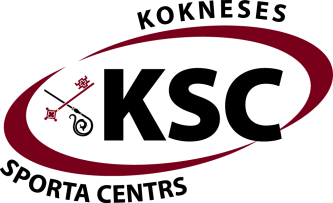 		Kokneses PA „Kokneses Sporta centrs”			direktors			D.Kalniņš			2024.gada 08.maijāN O L I K U M SKokneses atklātais čempionāts vieglatlētikā veterāniem „Viestura kauss 2024”Mērķis un uzdevumsPopularizēt un attīstīt vieglatlētiku un veterānu vieglatlētiku Koknesē, Aizkraukles novadā un Latvijā.Vieta un laiksSacensības notiks Kokneses sporta centra stadionā, Parka ielā 27a, 2024.gada 8.jūnijā. Sacensību sākums plkst. 1200.3.  Dalībnieki	Veterānu sacensībās startē dāmas no 30 gadu vecuma (pilni gadi), kungi no 35 gadu vecuma (pilni gadi) un vecāki. Sacensību programmaDāmām: 1500 m, 3000m soļošana, tāllēkšana, trīssoļlēkšana, augstlēkšana, lodes grūšana, diska mešana, šķēpa mešana, vesera mešana.Kungiem: 1500m, 5000m soļošana, tāllēkšana, augstlēkšana, trīssoļlēkšana, lodes grūšana, diska mešana, vesera mešana, šķēpa mešana.Skriešanas disciplīnās NEBŪS elektroniskā laika ņemšanas iekārta. Sacensību dalībnieki pēc sacensībām var izmantot peldbaseinu un pirtis bez maksas.VērtēšanaSacensību uzvarētājus noteiks pēc WMA koeficientu tabulām. Viestura kausu dāmu un kungu grupā iegūs katras grupas augstvērtīgākā rezultāta uzrādītāji.ApbalvošanaGodalgoto vietu ieguvēji katrā disciplīnā tiek apbalvoti ar medaļām, augstvērtīgāko rezultātu uzrādītāji – ar kausiem. Iespējamas arī organizatoru balvas.Uzņemšanas noteikumiSacensību organizācijas izdevumus sedz PA „Kokneses Sporta centrs”. Dalībnieku ceļa un ēdināšanas izdevumus – komandējošā organizācija vai paši sportisti. Dalības maksa dalībniekam 8 EUR.  Aizkraukles novada sportisti ir atbrīvoti no dalības maksas. Sacensības ir individuālas. Dalībnieki par savu veselību un atbilstību izvēlētajai slodzei atbild paši.PieteikumiDalībniekiem jāpiesakās LVVA mājas lapā, norādot disciplīnas, kurās startēs, līdz 2024.gada 5.jūnijamCiti noteikumiSacensību organizatoriem ir tiesības veikt izmaiņas nolikumā, ja tādas ir nepieciešamas veiksmīgākai sacensību norisei. Sacensību organizatori un tiesneši garantē godīgu un precīzu sacensību norisi un to sagaida arī no sacensību dalībniekiem. Katrs dalībnieks pats uzņemas atbildību par savas rīcības atbilstību sacensību nolikumam un godīgas spēles principiem. Par neatbilstību sacensību nolikumam dalībnieks tiek izslēgts no tālākas līdzdalības turnīrā. Dalībnieks ar savu parakstu pieteikumā apliecina veselības stāvokļa atbilstību izvēlētajai slodzei.PrivātumsPiesakoties sacensībām, jūs piekrītat, ka jūsu personas dati (vārds, uzvārds, vecums) un jūsu sniegums un rezultāti var tikt izmantoti sacensību atspoguļošanai, kā arī sacensības var tikt fotografētas un/vai filmētas un iegūtie foto/video materiāli var būt publiski pieejami sabiedrības informēšanai par sacensību norisi.Sacensību galvenais tiesnesis Dāvis KalniņšKontaktpersona Dāvis Kalniņš (tālrunis 29360940)